Izvještaj nakon prve važne točke provjere: Metafore strukture događajaIdejno rješenje obrazaca za unos metafora i okvira.Realizacija rješenja obrazaca za unos metafora i okvira uz nekoliko preinaka s pomoću WEB2PY mrežnog sustava:Poveznice:	https://metafora.ihjj.hr:8443/Metafore/metafore_edit	https://metafora.ihjj.hr:8443/Metafore/sheme_editIzrada baze podataka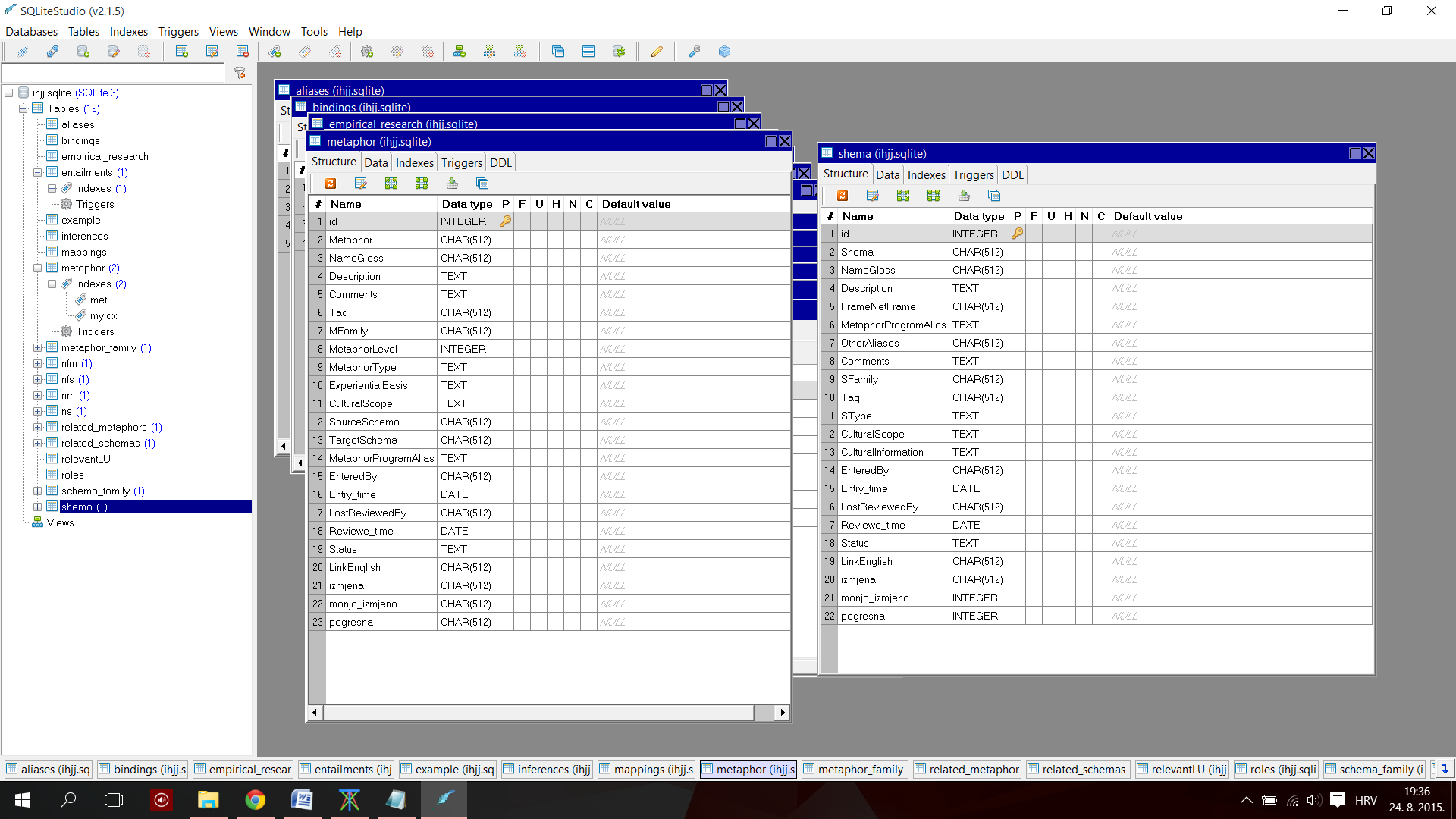 Izrada početne stranice s abecednim popisom okvira i metaforaPoveznica: https://metafora.ihjj.hr:8443/Metafore/Izrada stranica za pregled metafora i okviraPoveznice:https://metafora.ihjj.hr:8443/Metafore/metafora_read?ime_metafore=DJELOVANJE+JE+KRETANJEhttps://metafora.ihjj.hr:8443/Metafore/shema_read?ime_sheme=ArtefaktIzrada stranice s obrascem s pomoću kojeg se bira unos metafora, okvira ili hijerarhija u bazu podatakaPoveznica: https://metafora.ihjj.hr:8443/Metafore/editIzrada obrasca za unos hijerarhija metafora i hijerarhija shemaPoveznice:	https://metafora.ihjj.hr:8443/Metafore/met_fam_edit	https://metafora.ihjj.hr:8443/Metafore/shema_fam_editObrađene metafore:DJELOVANJE JE KRETANJEPROCES JE KRETANJESPOSOBNOST DJELOVANJA JE SPOSOBNOST KRETANJAKAUZACIJA JE PRIJENOS OBJEKATASVRHA JE CILJDJELOVANJE JE BIVANJE NA LOKACIJIRADNJA JE PUTOVANJEPROMJENA STANJA JE PROMJENA LOKACIJETEŠKOĆA PRI DJELOVANJU JE ZAPREKA KRETANJULAKOĆA DJELOVANJA JE LAKOĆA KRETANJASTANJE JE LOKACIJASVRHOVITO DJELOVANJE JE SAMOINICIRANO KRETANJE PREMA CILJUNAČIN DJELOVANJA JE NAČIN KRETANJASVRHOVITO DJELOVANJE JE CILJNO USMJERENO KRETANJEAKTIVNOST JE OGRANIČENO PODRUČJE U PROSTORUAKTIVNOST JE PUTOVANJEISKUSITI STANJE JE BITI NA LOKACIJIOKOLNOST JE OKOLINAPOSTIĆI SVRHU JE DOBITI ŽELJENI OBJEKTPOSTIĆI SVRHU JE DOBITI JELOZNAČAJKA JE ENTITETZNAČAJKA JE VLASNIŠTVOPROMJENA STANJA JE DOBITAK OBJEKTAPROMJENA STANJA JE GUBITAK OBJEKTAPROMJENA STANJA JE PROMJENA VLASNIŠTVAKONTROLA JE FIZIČKO OGRANIČENJEDOGAĐAJ JE OBJEKTDOŽIVLJENO STANJE JE BLIZ OBJEKTDOŽIVLJAVATI STANJE JE POSJEDOVATI OBJEKTPRIJENOS SILE JE PRIJENOS OBJEKTASILA JE OBJEKTSLIJED DOGAĐAJA JE TEKUĆINASTANJE JE OBJEKTUZROK JE ISHODIŠTETEMELJ JE OBJEKT U SUBLOKALNOM ODNOSUVIŠE JE GOREŽIVOT JE PRISUTNOST